 Додаток 3 до Національного положення (стандарту) бухгалтерського обліку в державному секторі 101 «Подання фінансової звітності» Додаток 3 до Національного положення (стандарту) бухгалтерського обліку в державному секторі 101 «Подання фінансової звітності» Додаток 3 до Національного положення (стандарту) бухгалтерського обліку в державному секторі 101 «Подання фінансової звітності» Додаток 3 до Національного положення (стандарту) бухгалтерського обліку в державному секторі 101 «Подання фінансової звітності» Додаток 3 до Національного положення (стандарту) бухгалтерського обліку в державному секторі 101 «Подання фінансової звітності» КОДИ КОДИ КОДИ КОДИ Дата (рік, місяць, число) Дата (рік, місяць, число) Дата (рік, місяць, число) Дата (рік, місяць, число) 2024 01 01 01 Установа Сумський дошкільний навчальний заклад (ясла- садок) №22 "Джерельце" м.Суми, Сумської області Сумський дошкільний навчальний заклад (ясла- садок) №22 "Джерельце" м.Суми, Сумської області Сумський дошкільний навчальний заклад (ясла- садок) №22 "Джерельце" м.Суми, Сумської області за ЄДРПОУ 31499492 31499492 31499492 31499492 Територія Ковпаківський Ковпаківський Ковпаківський за КАТОТТГ UA59080270010287243 UA59080270010287243 UA59080270010287243 UA59080270010287243 Організаційно-правова форма господарювання Комунальна організація (установа, заклад) Комунальна організація (установа, заклад) Комунальна організація (установа, заклад) за КОПФГ 430 430 430 430 Орган державного управління Міністерство освіти і науки України Міністерство освіти і науки України Міністерство освіти і науки України за КОДУ 11085 11085 11085 11085 Вид економічної діяльності Дошкільна освіта Дошкільна освіта Дошкільна освіта за КВЕД 85.10 85.10 85.10 85.10 Одиниця виміру: грн Періодичність:  річна Звіт про рух грошових коштів Звіт про рух грошових коштів Звіт про рух грошових коштів Звіт про рух грошових коштів Звіт про рух грошових коштів Звіт про рух грошових коштів Звіт про рух грошових коштів Звіт про рух грошових коштів Звіт про рух грошових коштів за 2023 рік за 2023 рік за 2023 рік за 2023 рік за 2023 рік за 2023 рік за 2023 рік за 2023 рік за 2023 рік Форма №3-дс Форма №3-дс Форма №3-дс Форма №3-дс Стаття Стаття Код рядка За звітний період За звітний період За аналогічний період попереднього року За аналогічний період попереднього року За аналогічний період попереднього року За аналогічний період попереднього року 1 1 2 3 3 4 4 4 4 I. Рух коштів у результаті операційної діяльності I. Рух коштів у результаті операційної діяльності I. Рух коштів у результаті операційної діяльності I. Рух коштів у результаті операційної діяльності I. Рух коштів у результаті операційної діяльності I. Рух коштів у результаті операційної діяльності I. Рух коштів у результаті операційної діяльності I. Рух коштів у результаті операційної діяльності I. Рух коштів у результаті операційної діяльності Надходження від обмінних операцій: Надходження від обмінних операцій: - - - - - -    бюджетні асигнування    бюджетні асигнування 3000 8196739 8196739 7961324 7961324 7961324 7961324    надходження від надання послуг (виконання робіт)    надходження від надання послуг (виконання робіт) 3005 42799 42799 90883 90883 90883 90883    надходження від продажу активів    надходження від продажу активів 3010 3369 3369 11338 11338 11338 11338    інші надходження від обмінних операцій    інші надходження від обмінних операцій 3015 - - - - - - Надходження від необмінних операцій: Надходження від необмінних операцій: - - - - - -    податкові надходження    податкові надходження 3020 - - - - - -    неподаткові надходження    неподаткові надходження 3025 - - - - - -    трансферти, з них:    трансферти, з них: 3030 - - - - - -           кошти трансфертів, отримані від органів  державного управління           кошти трансфертів, отримані від органів  державного управління 3031 - - - - - -    надходження до державних цільових фондів    надходження до державних цільових фондів 3040 - - - - - -    інші надходження від необмінних операцій    інші надходження від необмінних операцій 3045 57932 57932 42857 42857 42857 42857 Надходження грошових коштів за внутрішніми операціями Надходження грошових коштів за внутрішніми операціями 3050 - - - - - - Інші надходження Інші надходження 3090 76708 76708 74279 74279 74279 74279 Усього надходжень від операційної діяльності Усього надходжень від операційної діяльності 3095 8377547 8377547 8180681 8180681 8180681 8180681 Витрати за обмінними операціями: Витрати за обмінними операціями: - - - - - -    витрати на  виконання бюджетних програм    витрати на  виконання бюджетних програм 3100 7982153 7982153 8039429 8039429 8039429 8039429    витрати на виготовлення продукції (надання послуг, виконання робіт)    витрати на виготовлення продукції (надання послуг, виконання робіт) 3110 - - - - - - - - - - - -    витрати з продажу активів    витрати з продажу активів 3115 - - - - - -    інші витрати за обмінними операціями    інші витрати за обмінними операціями 3120 - - - - - - Витрати за необмінними операціями: Витрати за необмінними операціями: - - - - - -    трансферти, з них:    трансферти, з них: 3125 - - - - - -          кошти трансфертів органам державного управління інших рівнів          кошти трансфертів органам державного управління інших рівнів 3126 - - - - - -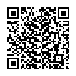  202400000042400636 202400000042400636 АС  " Є-ЗВІТНІСТЬ " ст. 1 з 3 ст. 1 з 3 ст. 1 з 3 ст. 1 з 3    інші витрати за необмінними операціями 3130 305500 42357 42357 42357 Витрати грошових коштів за внутрішніми операціями 3135 - - - - Інші витрати 3180 73871 74279 74279 74279 Усього витрат від операційної діяльності 3190 8361524 8156065 8156065 8156065 Чистий рух коштів від операційної діяльності 3195 16023 24616 24616 24616 II. Рух коштів у результаті інвестиційної діяльності II. Рух коштів у результаті інвестиційної діяльності II. Рух коштів у результаті інвестиційної діяльності II. Рух коштів у результаті інвестиційної діяльності II. Рух коштів у результаті інвестиційної діяльності II. Рух коштів у результаті інвестиційної діяльності Надходження від продажу: - - - -    фінансових інвестицій 3200 - - - -    основних засобів 3205 - - - -    інвестиційної нерухомості 3210 - - - -    нематеріальних активів 3215 - - - -    незавершених капітальних інвестицій 3220 - - - -    довгострокових біологічних активів 3225 - - - - Надходження цільового фінансування 3230 62039 7438 7438 7438 Інші надходження 3235 - - - - Усього надходжень від інвестиційної діяльності 3240 62039 7438 7438 7438 Витрати на придбання: - - - -    фінансових інвестицій 3245 - - - -    основних засобів 3250 92931 7438 7438 7438    інвестиційної нерухомості 3255 - - - -    нематеріальних активів 3260 - - - -    незавершених капітальних інвестицій 3265 - - - -    довгострокових біологічних активів 3270 - - - - Інші витрати 3285 - - - - Усього витрат від інвестиційної діяльності 3290 92931 7438 7438 7438 Чистий рух коштів від інвестиційної діяльності 3295 -30892 - - - III. Рух коштів у результаті фінансової діяльності III. Рух коштів у результаті фінансової діяльності III. Рух коштів у результаті фінансової діяльності III. Рух коштів у результаті фінансової діяльності III. Рух коштів у результаті фінансової діяльності III. Рух коштів у результаті фінансової діяльності Надходження від: - - - -    повернення кредитів 3300 - - - -    отримання позик 3305 - - - -    отримання відсотків (роялті) 3310 - - - - Інші надходження 3340 - - - - Усього надходжень від фінансової діяльності 3345 - - - - Витрати на: - - - -    надання кредитів 3350 - - - -    погашення позик 3355 - - - -    сплату відсотків 3360 - - - - Інші витрати 3380 - - - - Коригування 3385 - - - - Усього витрат від фінансової діяльності 3390 - - - - Чистий рух коштів від фінансової діяльності 3395 - - - - Чистий рух коштів за звітний період 3400 -14869 24616 24616 24616 Залишок коштів на початок року 3405 27060 2444 2444 2444 Залишок коштів отриманий 3410 - - - - Залишок коштів перерахований 3415 - - - - Вплив зміни валютних курсів на залишок коштів 3420 - - - - Залишок коштів на кінець року 3425 12191 27060 27060 27060 * Надходження в натуральній формі 57932 42357 42357 42357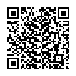  202400000042400636 АС  " Є-ЗВІТНІСТЬ " ст. 2 з 3 ст. 2 з 3 ст. 2 з 3 * Витрати в натуральній формі 57932 42357 42357 42357 Керівник (посадова особа) Світлана ХАРЧЕНКО Світлана ХАРЧЕНКО Світлана ХАРЧЕНКО Світлана ХАРЧЕНКО Головний бухгалтер (спеціаліст, на якого покладено виконання обов’язків бухгалтерської служби) Ольга ЛИТВИНЕНКО Ольга ЛИТВИНЕНКО Ольга ЛИТВИНЕНКО Ольга ЛИТВИНЕНКО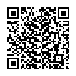  202400000042400636 АС  " Є-ЗВІТНІСТЬ " ст. 3 з 3 ст. 3 з 3 ст. 3 з 3